Application for Employment 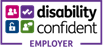 Part A - Information provided in this section will be used in the shortlisting process for this vacancy  PAbout The VacancyYour Work ExperiencePlease complete details of your current and previous employment as requested below: list the employment in chronological order, most recent first. Please include your full work history from time of leaving school or College.continue on a separate sheet if necessary. include any posts that were undertaken on a voluntary basis.1. Present or most recent employment2. Previous employment (please complete your most recent employment history first and continue on a separate page if necessary)Please continue your work history on a separate page if necessaryYour Education History1. Secondary, Further and Higher education Professional and vocational educationPlease give details of secondary, further and higher education, in chronological order, with your most recent qualification first. (Please continue on a separate page if necessary)2. Continuous Professional DevelopmentPlease provide details of any continuous professional development or qualifications currently being pursued, which is relevant to your application.Your Personal StatementReferring to the person specification for the role, please state how your skills, qualifications and experiences specifically match the criteria. Please give specific examples of any skills, abilities and achievements; these examples may be from employment, education or voluntary experiences. Part B  - Information provided in this section will be removed prior to the short listing process for this vacancy to ensure an anonymous application.About YouEligibility to Work in the UK You will be required to produce original documents to prove your eligibility to work in the UK at the interview/assessment stage and to also bring photocopies of them. AccessibilityWould you like to be considered for interview under the disability confident scheme? (Please fine more information regarding the disability confident scheme in the application pack)Please detail any reasonable adjustments you may require if you are invited to interview/assessment?Your RefereesOffers of employment are subject to two satisfactory references, one of which must be from your present or most recent employer. Please provide details below of your referees.    Please note references will not be sought until an offer of employment has been made. If you are unable to provide two employment references please provide an academic reference.It is against our reference policy to accept personal references; your reference details must be employment or education based.  Henshaws reserves the right to approach any employer/ academic for a suitable reference in line with safer recruitment.Reference 1 – details of refereeReference 2 – details of refereeRehabilitation of Offenders and DBS checksDo you have any unspent conditional cautions or convictions under the Rehabilitation of Offenders Act 1974? (Y/N)?If yes, please provide details:Because of the nature of the work for which you are applying, this post may be exempt from the provisions of Section 4(2) of the Rehabilitation of Offenders Act 1974.Please refer to the job description for details of how this applies to the role you are applying for.If your role does require an enhanced DBS check spent convictions must be disclosed and will be taken into account in deciding whether to make an appointment. Any information will be completely confidential and will be considered only in relation to this application. Any disclosure made by the Disclosure and Barring Service will remain strictly confidential. Do you have any adult cautions (simple or conditional) or spent convictions that are not protected as defined by the Rehabilitation of Offenders Act 1974 (Exceptions) Order 1975 (Amendment) (England and Wales) Order 2020? (Y/N)?”If yes, please provide details:SafeguardingHave you ever been the subject of a safeguarding concern in either an employed or voluntary role?If yes, please provide details:Health (Care staff)After full trainingHave you any health condition that would affect your ability to:Push a wheelchairMoving and handling of service users/studentsIf yes, please give details:DeclarationAll of the information collected in this form is necessary and relevant to the performance of the job applied for. We will use the information provided by you on this form, by the referees you have noted, and the educational institutions with whom we may undertake to verify your qualifications with, for recruitment purposes only. Henshaws will treat all personal information with the utmost confidentiality and in line with current data protection legislation. We rely on the lawful basis that processing is necessary for the purposes of the legitimate interests of Henshaws, to process the information provided by you in this form.Should you be successful in your application, the information provided, and further information which will be gathered at the relevant time, will be subsequently used for the administration of your employment and in relation to any legal challenge which may be made regarding our recruitment practices.For more information on how we use the information you have provided, please see our privacy notice for job applicants.I confirm that the above information is complete and correct and that any untrue or misleading information will give my employer the right to terminate any employment offered. I understand that any offer of employment is subject to the Company being satisfied with the results of series of relevant checks including references, eligibility to work in the UK, criminal convictions, probationary period and a medical report (in line with the operation of the Equality Act 2010).Position Applied ForVacancy RefJob titleCompany Name and addressStart date (MM/YY)End date (MM/YY)Reason for leavingPlease give a brief description of your current duties and responsibilitiesJob titleCompany Name and addressStart date (MM/YY)End date (MM/YY)Reason for leavingPlease give a brief description of your current duties and responsibilitiesJob titleCompany Name and addressStart date (MM/YY)End date (MM/YY)Reason for leavingPlease give a brief description of your current duties and responsibilitiesJob titleCompany Name and addressStart date (MM/YY)End date (MM/YY)Reason for leavingPlease give a brief description of your current duties and responsibilitiesJob titleCompany Name and addressStart date (MM/YY)End date (MM/YY)Reason for leavingPlease give a brief description of your current duties and responsibilitiesJob titleCompany Name and addressStart date (MM/YY)End date (MM/YY)Reason for leavingPlease give a brief description of your current duties and responsibilitiesPlease provide any dates and reasons for gaps in your employment historyDate left Full time Education MM/YYYYUniversity, college, school or other placeCourse studied qualifications achievedYear achievedUniversity, college, or professional bodyOn-going course or qualificationCurrent stage of courseDetails of professional development activityDate UndertakenPersonal Statement Title (i.e. Miss/Mrs/Mr/DrFirst NameSurnameHome AddressPostcodeTelephone - Mobile NumberTelephone - Home NumberEmail AddressHow did you hear about this vacancy?  (If through a Henshaws employee please state their name)Have you previously worked for Henshaws via an agency within the last 6 months?  Please give details.Do you have a close personal relationship with, or are you related to, an employee of Henshaws?If yes, please give the name of the employee.National Insurance Number:YesNo Full NameJob titleCompanyAddressPostcodeEmail Telephone numberRelationship to you (i.e. manager, HR dept, teacher etc)Your previous job title (if employment reference)Start date and end date MM/YY (if employment reference)Full NameJob titleCompanyAddressPostcodeEmail Telephone numberRelationship to you (i.e. manager, HR dept, teacher etc)Your previous job title (if employment reference)Start date and end date MM/YY (if employment reference)YesNoYesNoApplicant nameApplicant SignatureDate